OFİS EGZERSİZLERİ(1 saat aralılarla gün içerisinde 5 dk nızı ayırınız..)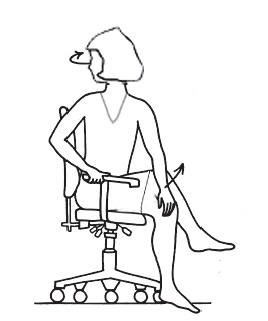 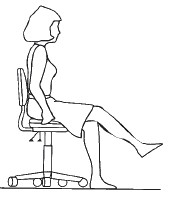 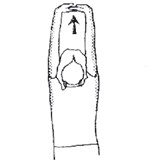 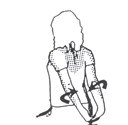 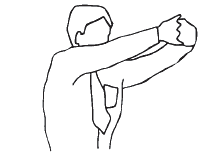 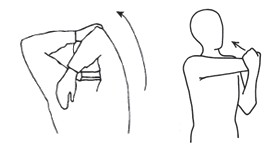 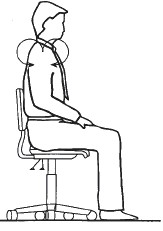 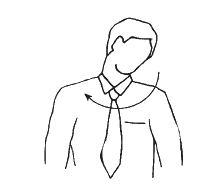 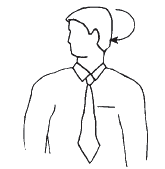 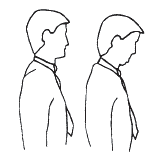 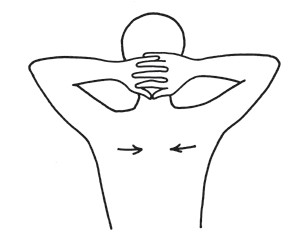 